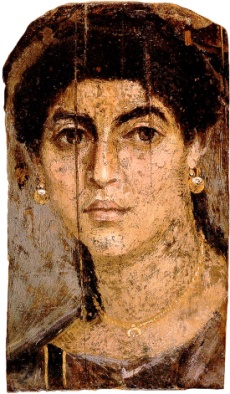 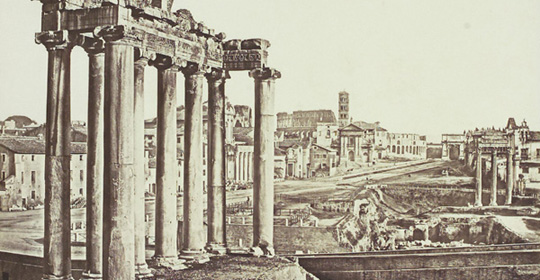 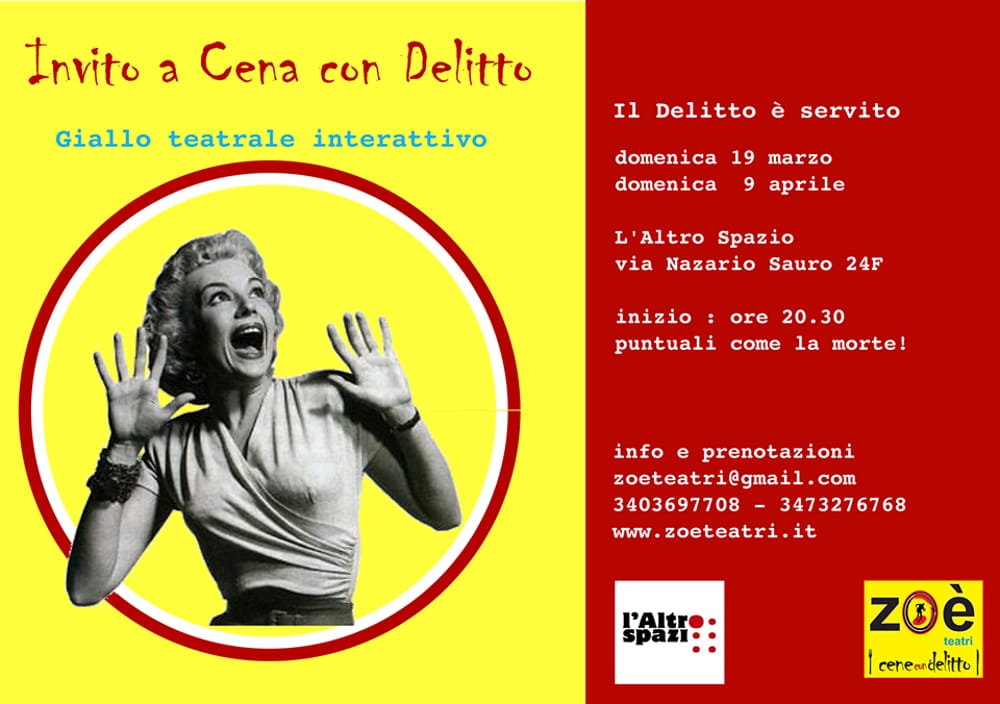 Venerdì 25 novembre 2022PRANDIUM IN FLAVOINTER CENAM APUD INTERFECTOREM                                                            menù                                                Aperitif                                                     ***                                       Rudis pullum sem                                                    ***                       Tagliolini cum pesto et courgettes                                 Squilla et stracchino                                                   ***                           Offis pullum at the orange                                              Sit amet                                                  ***                                        Tribus dulcia                                                         ***                                                                      Capulus                    Vinum album et nigreos, aqua, panem                                 Bonum fun, cenam vestram fruimini         Bonum inquisitionis cum mortuis